Guía de actividades 8vo básico.Objetivo: sintetizar información de textos a través de mapas de historias.Nombre:_________________________________________ Fecha:_________A partir del siguiente cuento, responde las preguntas y completa el mapa de la historia.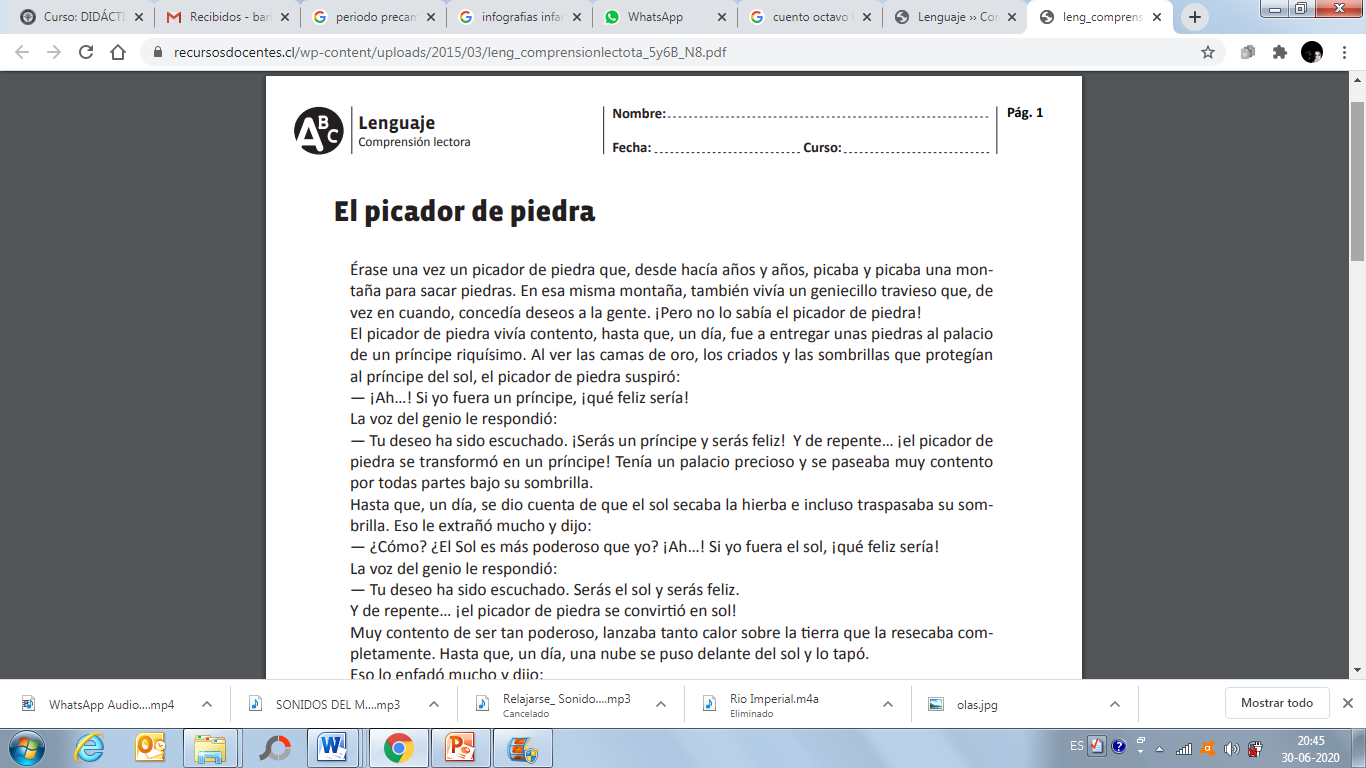 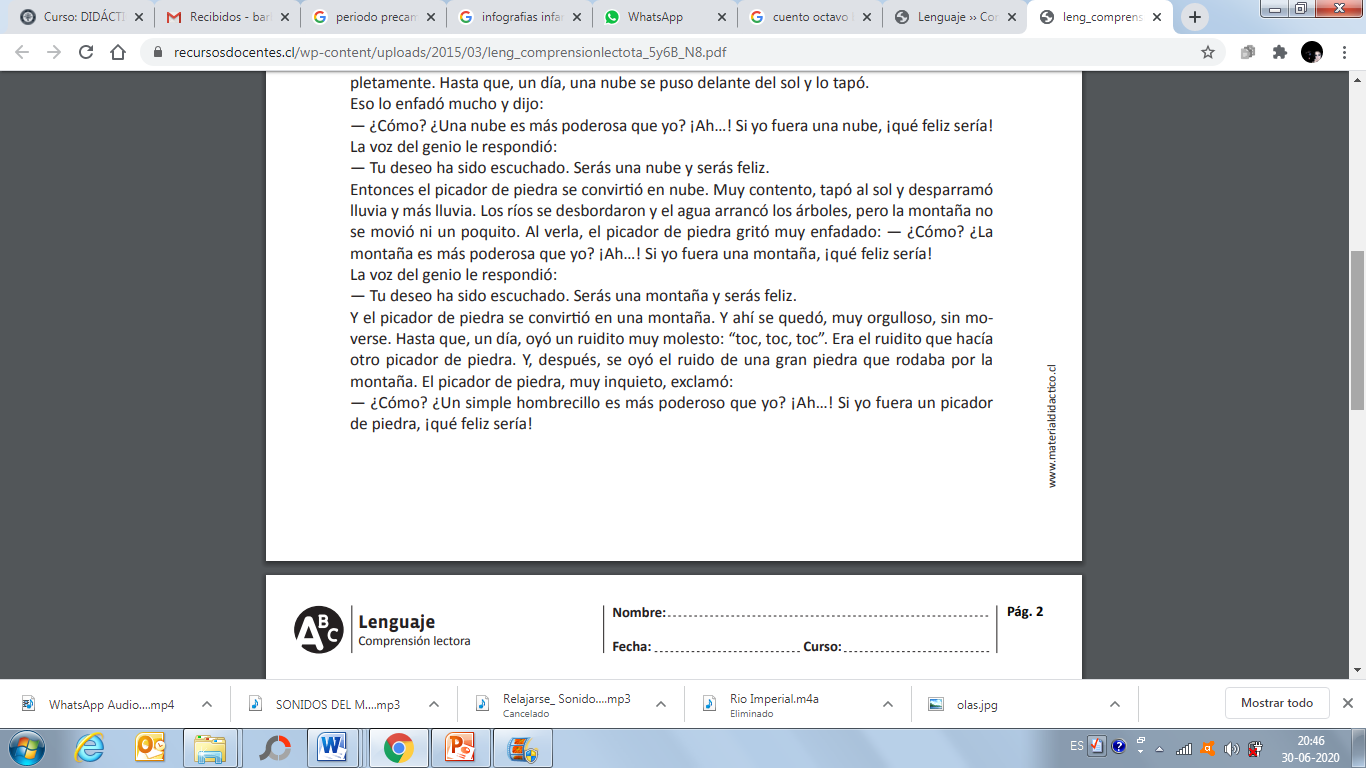 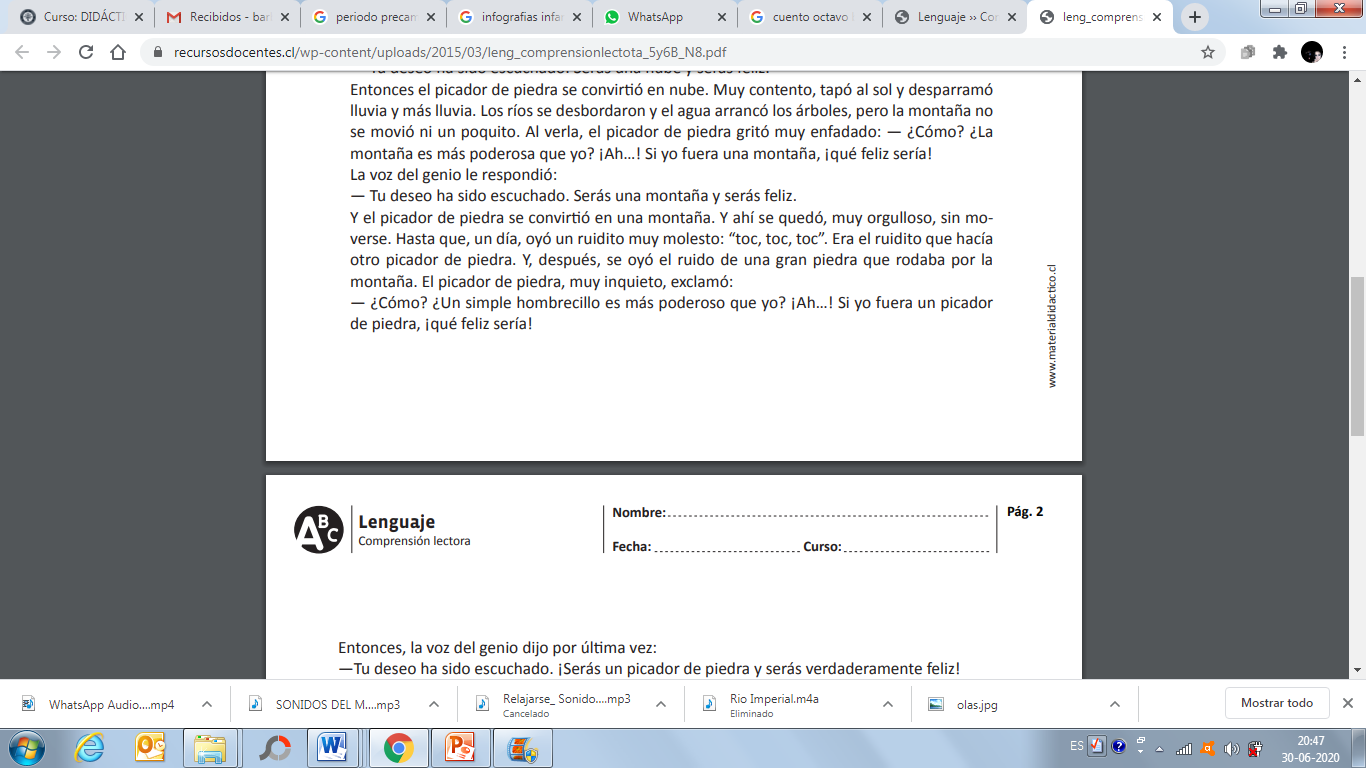 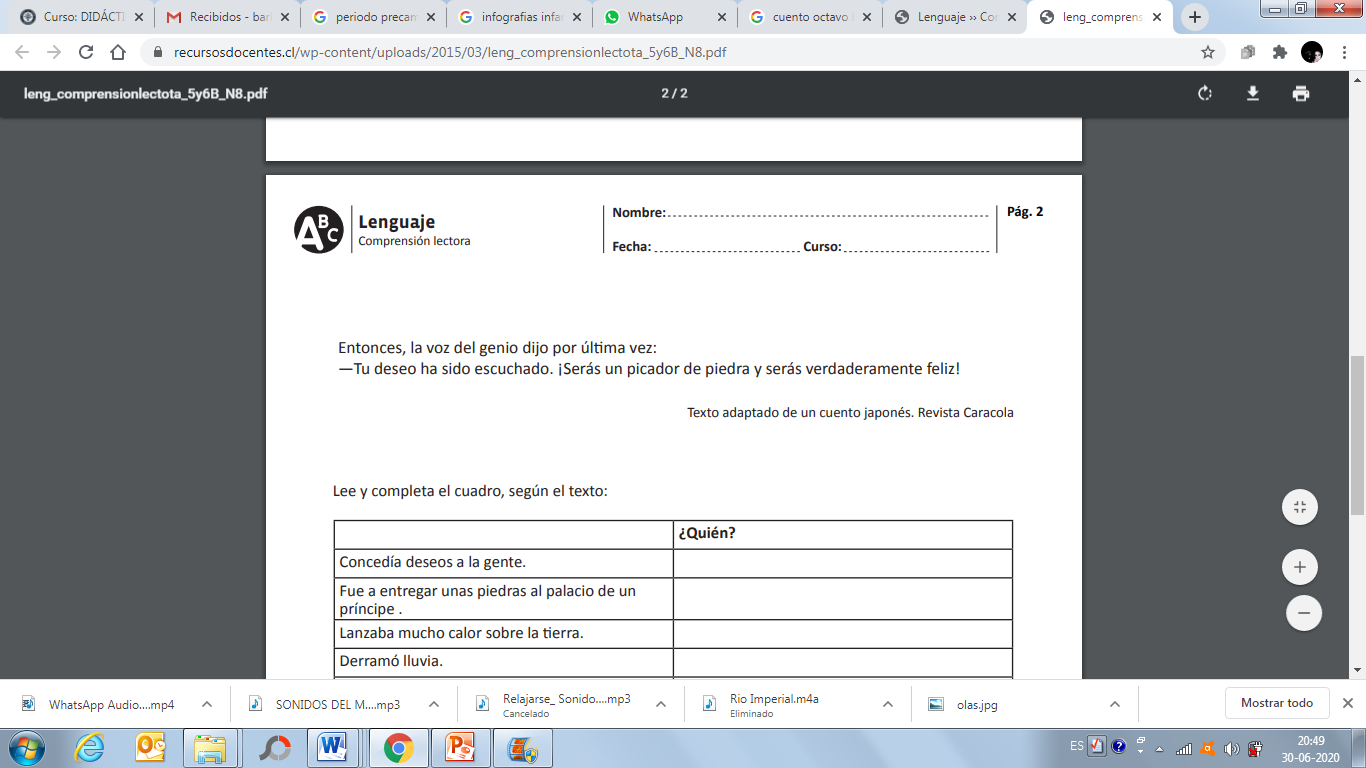 ¿Cuál crees que es la idea principal de este cuento?____________________________________________________________________________________________________________________________________________________________________________________________________________________________.Con un descatacador subraya las palabras que desconozcas.Completa el mapa de la historia.